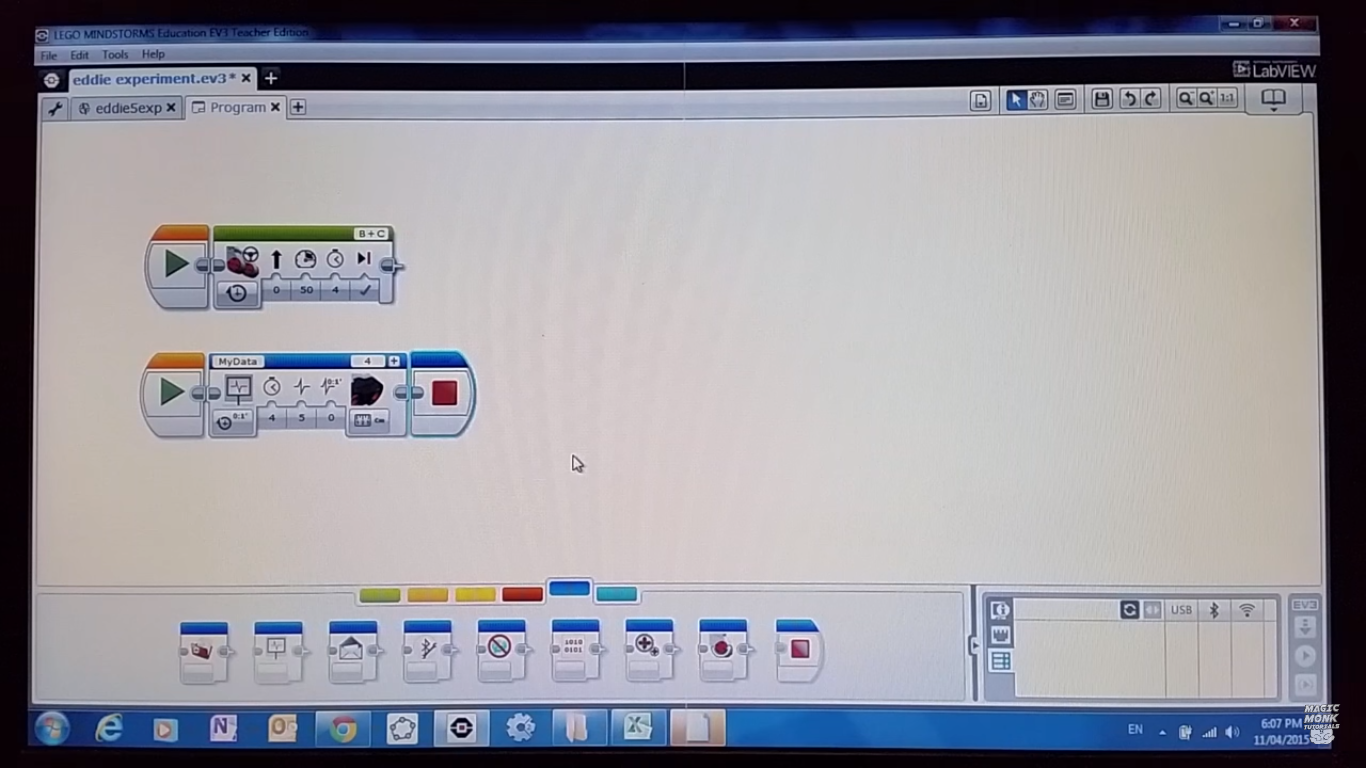 Leírás:A fenti programkód szerint a robot 4 másodpercig mozog előre, 50-es sebességgel, közben másodpercenként 5 mintát vesz. Az alsó sor biztosítja a mintavételt, a felső az előre haladást.Új program nyitásakor az new experiment fülre kell kattintani.Ha többször végezzük el a kísérletet, az adatokat külön fájlokba fogja kimenteni.A mérés végén visszakapcsoljuk a robotot a számítógéphez, és beolvassuk az adatokat.(tools/data log file manager /projekt neve.) Itt találjuk az adatokat, a dátum szerint ki tudjuk keresni a legfrissebbet.Kirajzolódik a grafikon. Az adatokat excelbe exportálhatjuk.(export data)